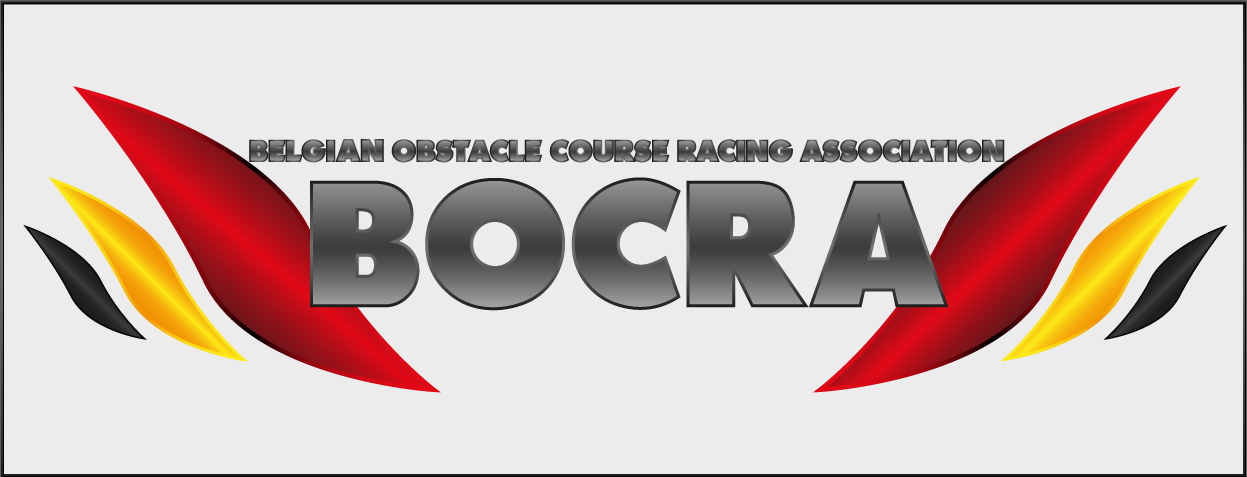 Uitslagen BK OCR 19/06/2022*: na beslissing van de jury omwille van bepalende/meespelende factoren1Thomas Buyle1e M1e M30-341:24:132Thibault Debusschere2e M2e M30-341:25:573Lennert Schots3e M1e M20-241:30:464Rudy Bonhomme4e M1e M35-391:32:585Stef Meylemans5e M2e M35-391:36:176Siebe Raeymaekers6e M3e M35-391:36:397Michiel Buyle7e M1e M25-291:37:528Michaël Maes8e M2e M25-291:38:459Pieter D’hont9e M4e M35-391:40:2510Niels Roelands10e M3e M30-341:41:2811Sam van Gerwen11e M4e M30-341:41:4612Giovani Oosters12e M1e M45-491:42:3113Thibault Willaert13e M1e M40-441:42:4614Maud Desouter1e V1e V25-291:43:1515Rik Nuyts14e M2e M45-491:45:1216Gregoire D’odemont15e M2e M40-441:45:1717Bart Vanden Bosch16e M5e M30-341:46:2518Kenny Rogiers17e M5e M35-391:48:1119Elio Roets18e M3e M40-441:48:4920Jonas de Geyter19e M3e M25-291:51:0021Loïck Cailleeuw20e M6e M30-341:52:5822Koen Daelewyn21e M3e M45-49*1:53:2323Thomas Seghers22e M2e M20-241:53:2324Ward Mertens23e M6e M35-391:53:5625Yves Pugliari24e M3eM45-49*1:55:1526Michael Aneca25e M5e M45-491:58:1127Kevin  Rogiers26e M4e M40-441:59:4828Jonas Meerschaut27e M4e M25-292:01:2329Pascal Bleys28e M1e M50-542:01:4130Bram D’haenens29e M7e M35-392:03:5231Sarah Moeremans2e V1e V40-442:04:0332Yves De Clercq30e M5e M40-442:04:1633Nathan Peeters31e M6e M40-442:06:1434Bryan Vermaeren32e M3e M20-242:06:3235Frederic Coopman33e M7e M40-442:06:5336Nicolas Thilmany34e M5e M25-292:07:0137Ignace Aper35e M8e M40-442:11:1138Ibtisam Gardabou3e V1e V20-242:11:4939Rony Roelands36e M1e M55-592:24:4840Eve Dewaele4e V2e V40-442:26:1941Koen Laurijssen37e M2e M50-542:33:2242Lisa Segers5e V1e V30-342:39:2943Yves Beckers38e M6e M45-492:41:3244Leyla Magomedova6e V1e V35-392:44:4345Philippe Levy39e M1e M60+2:45:2446Elke Cloots7e V3e V40-442:49:5647Toyah Coppens8e V2e V25-292:52:12DQMelissa de NeefDQSarah van AlboomDQDavy Torfs